Ao vigésimo oitavo dia do mês de junho do ano de dois mil e vinte e três, reuniu-se o Egrégio Tribunal Pleno do Tribunal de Contas do Estado do Amazonas, em sua sede própria, na Rua Efigênio Sales 1.155, Parque Dez, às 11h, sob a Presidência do Excelentíssimo Senhor Conselheiro ÉRICO XAVIER DESTERRO E SILVA, com as presenças dos Excelentíssimos Senhores Conselheiros MARIO MANOEL COELHO DE MELLO, LUÍS FABIAN PEREIRA BARBOSA, ALÍPIO REIS FIRMO FILHO (convocado em substituição ao Excelentíssimo Senhor Conselheiro Josué Cláudio de Souza Neto); Excelentíssimos Senhores Auditores MÁRIO JOSÉ DE MORAES COSTA FILHO, LUIZ HENRIQUE PEREIRA MENDES; Excelentíssima Senhora Procuradora-Geral FERNANDA CANTANHEDE VEIGA MENDONÇA. /===/ AUSENTES: Excelentíssimos Senhores Conselheiros JÚLIO ASSIS CORRÊA PINHEIRO, por motivo de viagem institucional, ARI JORGE MOUTINHO DA COSTA JÚNIOR, por motivo de viagem institucional, YARA AMAZÔNIA LINS RODRIGUES DOS SANTOS, por motivo de viagem institucional, JOSUÉ CLÁUDIO DE SOUZA NETO, por motivo de viagem institucional; e Excelentíssimo Senhor Auditor ALBER FURTADO DE OLIVEIRA JÚNIOR, por motivo de Licença Especial. /===/ Havendo número legal, o Excelentíssimo Senhor Conselheiro-Presidente Érico Xavier Desterro e Silva, invocou a proteção de Deus para os trabalhos, dando por aberta a 21ª Sessão Administrativa do Egrégio Tribunal Pleno do Tribunal de Contas do Estado do Amazonas. /===/ APROVAÇÃO DA ATA: Aprovada, sem restrições, a Ata da 19ª Sessão Administrativa, realizada em 13/6/2023. /===/ JULGAMENTO EM PAUTA: CONSELHEIRO-RELATOR: ÉRICO XAVIER DESTERRO E SILVA. PROCESSO Nº 000421/2023 - Termo de Cessão dos servidores Waldemarina Nunes Pacheco, Mário Jorge Lopes dos Santos e Jéssica Natasha Jacquiminouth Aires Marinho, celebrado entre o Tribunal de Contas do Estado do Amazonas e a Secretaria de Estado de Educação e Desporto – SEDUC. ACÓRDÃO ADMINISTRATIVO Nº 137/2023: Vistos, relatados e discutidos estes autos acima identificados, ACORDAM os Excelentíssimos Senhores Conselheiros do Tribunal de Contas do Estado do Amazonas, reunidos em Sessão do Tribunal Pleno, no exercício da competência atribuída pelo art. 12, inciso I, alínea “b” e inciso X, da Resolução nº 04/2002-TCE/AM, à unanimidade, nos termos do voto do Excelentíssimo Senhor Conselheiro-Relator, com base na Informação da Consultec, no sentido de: 8.1. HOMOLOGAR os Termos de Cessão dos servidores Waldemarina Nunes Pacheco (Termo de Cessão nº17/2023), Mario Jorge Lopes dos Santos (Termo de Cessão nº09/2023) e Jessica Natasha Jacquiminouth Aires Marinho (Termo de Cessão nº 15/2023), pertencentes ao Quadro de Pessoal da SEDUC, firmado pelo Tribunal de Contas do Estado do Amazonas e a Secretaria de Estado de Educação e Desporto - SEDUC, pelo prazo de 12 (doze) meses, a contar de 01/03/2023 a 01/03/2024, com ônus para o órgão de origem; 8.2. DETERMINAR à SEGER que adote as medidas pertinentes, junto aos setores competentes, para finalização de todos os procedimentos de cessão dos servidores Waldemarina Nunes Pacheco, Mario Jorge Lopes dos Santos e Jessica Natasha Jacquiminouth Aires Marinho, e REMETA os autos à DICOM para que proceda com a publicação do referido Termo de Cessão, no Diário Oficial Eletrônico do TCE/AM, nos termos do parágrafo único do art. 61 da Lei nº 8.666/93. PROCESSO Nº 004414/2023 - Solicitação de Concessão de Abono de Permanência, tendo como interessado o servidor Marco Antônio Favoretti. ACÓRDÃO ADMINISTRATIVO Nº 138/2023: Vistos, relatados e discutidos estes autos acima identificados, ACORDAM os Excelentíssimos Senhores Conselheiros do Tribunal de Contas do Estado do Amazonas, reunidos em Sessão do Tribunal Pleno, no exercício da competência atribuída pelo art. 12, inciso I, alínea “b” e inciso X, da Resolução nº 04/2002-TCE/AM, à unanimidade, nos termos do voto do Excelentíssimo Senhor Conselheiro-Relator, com base na Informação da DIRH e no Parecer da DIJUR, no sentido de: 9.1. DEFERIR o pedido do servidor Marco Antônio Favoretti, Assistente de Controle Externo "C", matrícula nº 138-4A, para conceder o Abono de Permanência, tal como estabelecido no art. 40, §19, da CF/1988 c/c art. 2º, §5º da EC 41/2003; 9.2. DETERMINAR à DRH que: a) Providencie o registro da concessão do Abono de Permanência nos assentamentos funcionais do servidor, dentro dos parâmetros legais; b) Aguarde o cronograma financeiro a ser disponibilizado pelo DIORF e, em seguida, mediante disponibilidade financeira e orçamentária, encaminhe o feito à referida Diretoria para que proceda ao pagamento dos valores retroativos à data da implementação dos requisitos para o Abono de Permanência, qual seja, 05 de maio de 2023, bem como a devolução dos valores descontados para Previdência Estadual a contar da referida data de implementação. 9.3. ARQUIVAR o processo nos termos regimentais, após o cumprimento integral do decisum. PROCESSO Nº 007842/2023 - Requerimento de Concessão de Auxílio Funeral, tendo como interessada a Sra. Berenice Greice da Silva, em razão do falecimento Sr. José Pereira da Silva, servidor aposentado. ACÓRDÃO ADMINISTRATIVO Nº 139/2023: Vistos, relatados e discutidos estes autos acima identificados, ACORDAM os Excelentíssimos Senhores Conselheiros do Tribunal de Contas do Estado do Amazonas, reunidos em Sessão do Tribunal Pleno, no exercício da competência atribuída pelo art. 12, inciso I, alínea “b” e inciso X, da Resolução nº 04/2002-TCE/AM, à unanimidade, nos termos do voto do Excelentíssimo Senhor Conselheiro-Relator, com base na Informação da DIRH e no Parecer da DIJUR, no sentido de: 9.1 DEFERIR o pedido da Sra. Berenice Greice da Silva, no sentido de conceder o auxílio funeral em razão do falecimento do seu pai, Sr. José Pereira da Silva, servidor aposentado desta Corte de Contas, nos termos do art. 113, caput e § 1.º da Lei n°1.762/1986; 9.2. DETERMINAR à Diretoria de Recursos Humanos – DRH que providencie o registro da concessão e, ato contínuo, adote as providências necessárias, junto ao setor competente, para o pagamento à Requerente do valor de R$ 3.744,36 (três mil, setecentos e quarenta e quatro reais e trinta e seis centavos), correspondente ao último provento do servidor falecido, o qual deve ser depositado na conta corrente da requerente; 9.3. ARQUIVAR os autos, após os procedimentos acima determinados. PROCESSO Nº 006509/2023 - Solicitação de Pagamento de Verba Indenizatória (Rescisória), tendo como interessado o Sr. Diogo Oliveira Nogueira Franco. ACÓRDÃO ADMINISTRATIVO Nº 140/2023: Vistos, relatados e discutidos estes autos acima identificados, ACORDAM os Excelentíssimos Senhores Conselheiros do Tribunal de Contas do Estado do Amazonas, reunidos em Sessão do Tribunal Pleno, no exercício da competência atribuída pelo art. 12, inciso I, alínea “b” e inciso X, da Resolução nº 04/2002-TCE/AM, à unanimidade, nos termos do voto do Excelentíssimo Senhor Conselheiro-Relator, com base na Informação da DIRH e no Parecer da DIJUR, no sentido de: 9.1. DEFERIR o pedido do ex-servidor Diogo Oliveira Nogueira Franco, assessor de Auditor - CC-2, Matrícula Nº 0030660-A​, no sentido de reconhecer o direito à indenização das verbas rescisórias no valor de R$ 122.354,90 (cento e vinte e dois mil, trezentos e cinquenta e quatro reais e noventa centavos), conforme tabela do Cálculo de Verbas Rescisórias nº 99/2023/DIPREFO/DRH; 9.2. DETERMINAR à Diretoria de Recursos Humanos que: a) Providencie o registro da indenização, objeto dos presentes autos; b) Aguarde o cronograma financeiro a ser disponibilizado pela DIORF e, em seguida, mediante disponibilidade financeira e orçamentária, encaminhe o feito à referida Diretoria para que proceda ao pagamento dos valores referentes à indenização das verbas rescisórias; c) Comunique ao interessado quanto ao teor da decisão. 9.3. ARQUIVAR o processo nos termos regimentais, após o cumprimento integral do decisum. PROCESSO Nº 007039/2023 - Solicitação de Concessão de Licença Especial, tendo como interessado o servidor Leonardo de Araújo Bezerra. ACÓRDÃO ADMINISTRATIVO Nº 141/2023: Vistos, relatados e discutidos estes autos acima identificados, ACORDAM os Excelentíssimos Senhores Conselheiros do Tribunal de Contas do Estado do Amazonas, reunidos em Sessão do Tribunal Pleno, no exercício da competência atribuída pelo art. 12, inciso I, alínea “b” e inciso X, da Resolução nº 04/2002-TCE/AM, à unanimidade, nos termos do voto do Excelentíssimo Senhor Conselheiro-Relator, com base na Informação da DIRH e no Parecer da DIJUR, no sentido de: 9.1. DEFERIR o pedido do servidor Leonardo de Araújo Bezerra, Assistente de Controle Externo, ora lotado na DICAI, Matrícula nº 0013889A, quanto à concessão da Licença Especial de 3 (três) meses referente ao quinquênio 2016/2023, completado em 06/04/2023, para gozo em data oportuna, em consonância com o art. 78 da Lei nº 1.762/1986; 9.2. DETERMINAR à DRH que providencie o registro da concessão da Licença Especial referente ao quinquênio 2016/2023; 9.3. ARQUIVAR o processo nos termos regimentais, após o cumprimento integral do decisum. PROCESSO Nº 007471/2023 - Solicitação de Concessão de Licença Especial, referente ao quinquênio 2017/2022, bem como a conversão em indenização pecuniária, tendo como interessado o servidor Djalma Dutra Filho. ACÓRDÃO ADMINISTRATIVO Nº 142/2023: Vistos, relatados e discutidos estes autos acima identificados, ACORDAM os Excelentíssimos Senhores Conselheiros do Tribunal de Contas do Estado do Amazonas, reunidos em Sessão do Tribunal Pleno, no exercício da competência atribuída pelo art. 12, inciso I, alínea “b” e inciso X, da Resolução nº 04/2002-TCE/AM, à unanimidade, nos termos do voto do Excelentíssimo Senhor Conselheiro-Relator, com base na Informação da DIRH e no Parecer da DIJUR, no sentido de: 9.1. DEFERIR o pedido do servidor Djalma Dutra Filho, Assistente de Controle Externo "C", Classe "D", Nível II, matrícula nº 000572-0A, quanto à concessão da Licença Especial de 3 (três) meses, bem como a conversão de 90 (noventa) dias em indenização pecuniária, referente ao quinquênio 2017/2022, em consonância com o art. 6°, inciso V, da Lei Estadual nº 3.138/2007 e art. 7º, parágrafo 1º, inciso V, da Lei nº 4743/2018 c/c art. 78 da Lei nº 1.762/1986, vedados os descontos de imposto de renda e de caráter previdenciário; 9.2. DETERMINAR à DRH que: a) Providencie o registro da concessão da Licença Especial e da conversão de 90 (noventa) dias em indenização pecuniária, em razão da licença especial não gozada, referente ao quinquênio 2017/2022; b) Aguarde o cronograma financeiro a ser disponibilizado pela DIORF para elaboração da respectiva folha de pagamento, conforme Cálculo de Indenização de Licença Especial nº 024/2023 - DIPREFO (0415500); c) Em seguida, encaminhe o caderno processual à DIORF para pagamento das verbas indenizatórias em observância ao cronograma financeiro. 9.3. ARQUIVAR o processo nos termos regimentais, após o cumprimento integral do decisum. /===/ Nada mais havendo a tratar, a Presidência deu por encerrada a presente Sessão Administrativa, às 11h15, convocando outra para o quarto dia do mês de julho do ano de dois mil e vinte e três, à hora regimental.SECRETARIA DO TRIBUNAL PLENO DO TRIBUNAL DE CONTAS DO ESTADO DO AMAZONAS, em Manaus, 28 de julho de 2023.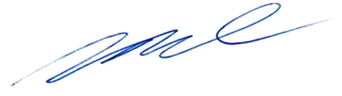 Mirtyl Levy JúniorSecretário do Tribunal Pleno